Thank you for taking part in our Silver Salisbury survey.  Silver Salisbury is a group of people, mostly volunteers, supporting older people in Salisbury and the surrounding areas. The information you provide will help us understand older people’s lifestyles and develop our Silver Salisbury programme, in celebration of International Older People’s Day on 1st October each year.Some of the information we’re asking you to share is quite personal. Please be assured that all replies are anonymous and no views or data will be linked to any named individual.  The results will be combined, analysed and shared with participants and other interested parties through the Silver Salisbury programme, our web-site and social media channels.If you don’t feel comfortable answering a question that’s fine, please just skip it and move on. There’s no time pressure and different people work at different speeds but we think the questions will take around 15 to 25 minutes.Once you’ve finished please return your completed questionnaire to the Silver Salisbury Group. Please don’t add anything to identify you.Let’s get started.Firstly, we’d like to ask some questions about your lifestyle.  If you’d prefer not to answer a question please skip it and move on to the next.  How many people live in your household?     How would you describe your accommodation?       Please mark the best description: A house, bungalow or flat within the general community.        A house, bungalow or flat with communal lounge in a development for older people. A room or suite in a residential care home with care, meals, activities etc provided.  Other, please describe:    3. Personal WellbeingHow often do you feel lonely?On a scale of 1 to 5 where 1 is ‘Never’ and 5 is ‘Always’ please mark how often you feel lonelyIn your own words, what one change would have the greatest impact on improving your well-being?     Do any of the following prevent you from leading the life you would like to lead? Mark on a scale of 1 to 5, where 1 is ‘not at all’ and 5 is ‘completely’Other, please describe    Before March 2020, when the Covid restrictions came into force, did you take part in any of the following? Cross all that apply                    Other, please describeIn the next 6 months would you like to take part in any of the following?Cross all that apply  Other, please describe          What would encourage you to take part in group activities over the next 6 months?  Cross all that applyIf you answered ‘other’ please describe    Finally, we’d like to ask about your background to check we’re getting feedback from all the community.  If you’d prefer not to answer a question please skip it and move on to the next.  What is your age?  59 or less         60 – 69        70 – 79         80 – 89          90 or over          How would you describe your national identity?   What is your ethnic group? Choose one option that best describes your ethnic    group or background     WhiteEnglish      Welsh     Scottish    Northern Irish     Irish        British      Gypsy or Irish Traveller      Any other white background, please describe:  Mixed/multiple ethnic groupsWhite and Black Caribbean 	      White and Black African      White and Asian  Any other mixed/multiple ethnic background, please describe: Asian/Asian BritishIndian                Pakistani                    Bangladeshi              Chinese      Any other Asian background, please describe:   Black/ African/ Caribbean/ Black BritishAfrican                     Caribbean 	 Any other Black/African/Caribbean background, please describe:   Other ethnic groupArab	                   Any other ethnic group, please describe:    13. Do you consider yourself to have a disability or long term health condition?                          Yes                    	      No   Please don’t provide any details of your disability or long term health condition. 14. Do you have 1 or more carers?                                   Yes                  	      No   If yes, how would you describe your carer? Tick all that applyFamily                   Friend  	             Paid carer         Other, please describe   15. Do you have caring responsibilities? If yes, please tick all that applyYes                   	      No                   Primary carer of an older person or people    Secondary carer (another person carries out the main caring role)      Primary carer of a child/children (under 18)     	Primary carer of a disabled adult (over 18)            16.  Which area do you live in? We’ve finished our questions. Thanks for sharing your views. If you’ve been affected by any of the questions in the survey please call us on 07976 950902 or email us at thesilverproject@outlook.com.  If you know anyone that would like to take part we’d love to hear from them.How are you feeling in general?    How much do you agree?How are you feeling in general?    How much do you agree?How are you feeling in general?    How much do you agree?How are you feeling in general?    How much do you agree?How are you feeling in general?    How much do you agree?How are you feeling in general?    How much do you agree?StronglyAgreeNeutralDisagreeStrongly agreeAgreeNeutralDisagreedisagreeI am satisfied with my life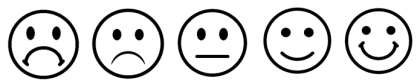 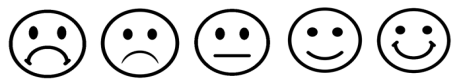 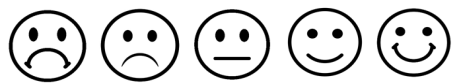 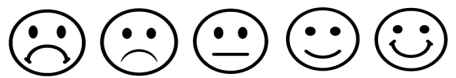 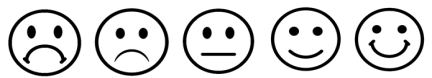 I am satisfied with my lifeWhat I do in my life is worthwhileWhat I do in my life is worthwhileI  was happy yesterdayI  was happy yesterdayI was NOT anxious yesterdayI was NOT anxious yesterday12345NeverHardly everOccasionallyOftenAlwaysNot atAll 1234Completely5Caring responsibilitiesSocial confidenceLack of companionship Mobility issues Physical health                                            Mental health Government Covid restrictions Concerns about CovidLack of local activities of interest to youAvailability of computers or smartphonesConfidence using computers or smartphonesFinancial constraints Transport    Group fitness activitiesFull or part-time paid workVolunteering or unpaid workSocial clubs, including lunch clubs.Learning new skillsFace to face contact with family or friendsA reading or poetry group Going to a pub or restaurantA theatre or concert visitGroup creative activities eg art, music-making, singingGroup fitness activitiesFull or part-time paid workVolunteering or unpaid workSocial clubs, including lunch clubs.Learning new skillsFace to face contact with family or friendsA reading or poetry group Going to a pub or restaurantA theatre or concert visitGroup creative activities eg art, music-making, singingMore information on opportunities availableVirtual meetings that can be accessed from home  Local venues Knowing that older people are welcome  Better transport arrangementsCommitment-free trial sessionsKnowing my religious needs are catered forOutdoor activitiesKnowing the building is easily accessibleLow cost or free activitiesSomeone to go with OtherKnowing there are plenty of toiletsNothingAmesbury Area including the Woodford ValleySalisbury City Council AreaSalisbury City Council AreaSouthern Wiltshire Area including Alderbury, Britford, Coombe Bissett, Laverstock & Ford, Odstock, Pitton & Farley &  Winterbourne  South West Wiltshire Area including Barford St Martin, Bishopstone, Netherhampton, Quidhampton & Wilton South West Wiltshire Area including Barford St Martin, Bishopstone, Netherhampton, Quidhampton & Wilton Other please describe        Other please describe        Other please describe        Other please describe        